JOIN THE TIGER SCHOLASTIC BOWL TEAM!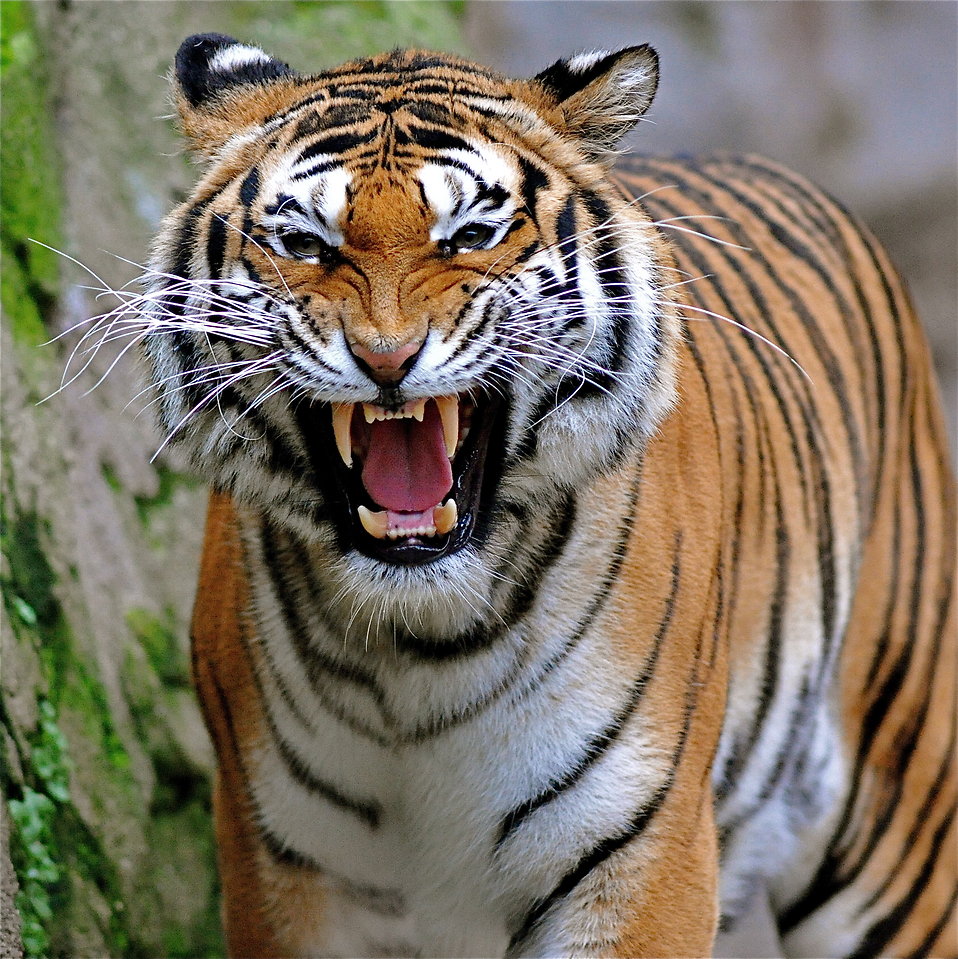 Meet for a practice section on Thursday, December 7th during AE in Café 3. Contact:   Miss Hall mlhall@henrico.k12.va.us